

Statik İp Talep Formu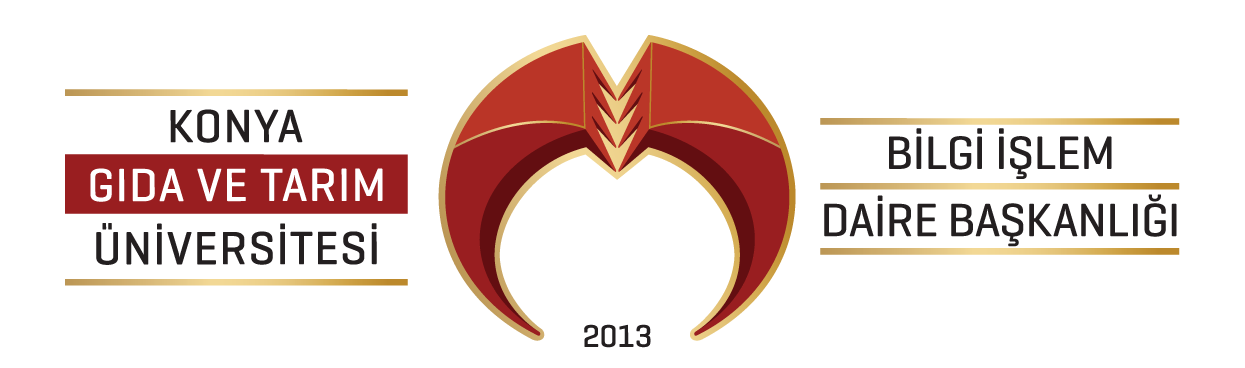 

Statik İp Talep FormuStatik İp Sorumlu BilgileriStatik İp Sorumlu BilgileriAdı Soyadı                                         *   Ünvanı                                               *İş Telefonu                                         *Cep Telefonu                                      E-Mail Adresi                                   *Statik IP Verilen Cihaz Hakkındaki Bilgiler Statik IP Verilen Cihaz Hakkındaki Bilgiler Marka ve Modeli                              * Kullanım Amacı                               *MAC adresi                                       *Bilgisayar (/Host/Domain) Adı        *Statik IP Verilen Cihazın Fiziksel Konumu Statik IP Verilen Cihazın Fiziksel Konumu Bina Adı                                             *Bulunduğu Kat                                 *Oda Numarası                                   *Birimi                                                 *Formu Dolduran Personel               *IP Adresi belirtilen cihaz dışında başka cihazlarda kesinlikle kullanılmamalıdır.IP Adresi dışında herhangi bir IP adresi verilmemelidir.IP Adresi kullanımı sona erdiğinde Bilgi İşlem Daire Başkanlığına haber verilmelidir.IP Adresi verilen cihazın veya bulunduğu yerin değiştiği takdirde sistemin çalışabilmesi için Bilgi İşlem Daire Başkanlığına haber verilmelidir. IP Adresinin sorumluluğu tamamen formu dolduran personele aittir. verilen IP adresinden oluşabilecek her türlü internet kullanımı, (5651 Sayılı Yasa) idari ve hukuki yükümlülük bu formdaki personele aittir.Not : İşlemlerin gerçekleşebilmesi için zorunlu (*) alanların doldurulması gerekmektedir.IP Adresi belirtilen cihaz dışında başka cihazlarda kesinlikle kullanılmamalıdır.IP Adresi dışında herhangi bir IP adresi verilmemelidir.IP Adresi kullanımı sona erdiğinde Bilgi İşlem Daire Başkanlığına haber verilmelidir.IP Adresi verilen cihazın veya bulunduğu yerin değiştiği takdirde sistemin çalışabilmesi için Bilgi İşlem Daire Başkanlığına haber verilmelidir. IP Adresinin sorumluluğu tamamen formu dolduran personele aittir. verilen IP adresinden oluşabilecek her türlü internet kullanımı, (5651 Sayılı Yasa) idari ve hukuki yükümlülük bu formdaki personele aittir.Not : İşlemlerin gerçekleşebilmesi için zorunlu (*) alanların doldurulması gerekmektedir.Tarih: Verilen Statik IP AdresiStatik İp Sorumlusunun İmzası: Statik İp Sorumlusunun İmzası: Doldurmuş olduğunuz bu formun 2  adet çıktısını alınız, imzaladıktan sonra bir nüshasını Bilgi İşlem Daire Başkanlığına teslim ediniz. Doldurmuş olduğunuz bu formun 2  adet çıktısını alınız, imzaladıktan sonra bir nüshasını Bilgi İşlem Daire Başkanlığına teslim ediniz. Doldurmuş olduğunuz bu formun 2  adet çıktısını alınız, imzaladıktan sonra bir nüshasını Bilgi İşlem Daire Başkanlığına teslim ediniz. 